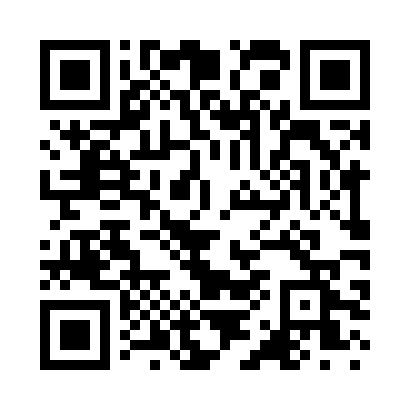 Prayer times for Tiri, EstoniaWed 1 May 2024 - Fri 31 May 2024High Latitude Method: Angle Based RulePrayer Calculation Method: Muslim World LeagueAsar Calculation Method: HanafiPrayer times provided by https://www.salahtimes.comDateDayFajrSunriseDhuhrAsrMaghribIsha1Wed2:555:241:156:309:0711:282Thu2:545:211:156:319:0911:293Fri2:535:191:156:339:1211:304Sat2:525:161:156:349:1411:315Sun2:515:141:146:359:1611:326Mon2:505:121:146:379:1811:327Tue2:495:091:146:389:2111:338Wed2:485:071:146:399:2311:349Thu2:475:051:146:409:2511:3510Fri2:465:021:146:429:2711:3611Sat2:455:001:146:439:2911:3712Sun2:444:581:146:449:3111:3813Mon2:434:561:146:459:3411:3914Tue2:424:541:146:469:3611:4015Wed2:414:521:146:489:3811:4116Thu2:414:501:146:499:4011:4217Fri2:404:481:146:509:4211:4318Sat2:394:461:146:519:4411:4319Sun2:384:441:146:529:4611:4420Mon2:384:421:146:539:4811:4521Tue2:374:401:146:549:5011:4622Wed2:364:381:156:559:5211:4723Thu2:364:361:156:569:5411:4824Fri2:354:351:156:579:5611:4925Sat2:344:331:156:589:5711:4926Sun2:344:311:156:599:5911:5027Mon2:334:301:157:0010:0111:5128Tue2:334:281:157:0110:0311:5229Wed2:324:271:157:0210:0411:5330Thu2:324:261:157:0310:0611:5431Fri2:314:241:167:0410:0811:54